НАРУЧИЛАЦКЛИНИЧКИ  ЦЕНТАР ВОЈВОДИНЕул. Хајдук Вељкова бр. 1, Нови Сад(www.kcv.rs)ОБАВЕШТЕЊЕ О ЗАКЉУЧЕНОМ УГОВОРУ У  ПОСТУПКУ ЈАВНЕ НАБАВКЕ БРОЈ 246-16-O, партија 1 и 3Врста наручиоца: ЗДРАВСТВОВрста предмета: Опис предмета набавке, назив и ознака из општег речника набавке: Набавка регистрованих лекова ван Листе лекова за потребе трансплантација Клиничког центра Војводине - acetilcistein , mikofenolna kiselinaФармацеутски производи – 33600000Уговорена вредност: без ПДВ-а 238.766,00 динара, односно 262.642,60 динара са ПДВ-омКритеријум за доделу уговора: најнижа понуђена ценаБрој примљених понуда: 2Понуђена цена: Највиша: 242.270,00 динараНајнижа: 238.766,00 динараПонуђена цена код прихваљивих понуда:Највиша: 242.270,00 динара Најнижа: 238.766,00 динараДатум доношења одлуке о додели уговора: 21.12.2016.Датум закључења уговора: 17.01.2017.Основни подаци о добављачу:„Farmalogist“d.o.o., ул.Миријевски булевар бр.3, БеоградПериод важења уговора: до дана у којем добављач у целости испоручи наручиоцу добра која су предмет овог уговора у максималној вредности до износа из члана 2. овог уговора, односно најдуже годину дана од дана закључења овог уговора.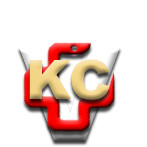 КЛИНИЧКИ ЦЕНТАР ВОЈВОДИНЕ21000 Нови Сад, Хајдук Вељка 1, Србија,телефон: + 381 21 487 22 05; 487 22 17; фаx : + 381 21 487 22 04; 487 22 16www.kcv.rs, e-mail: uprava@kcv.rs, ПИБ:101696893